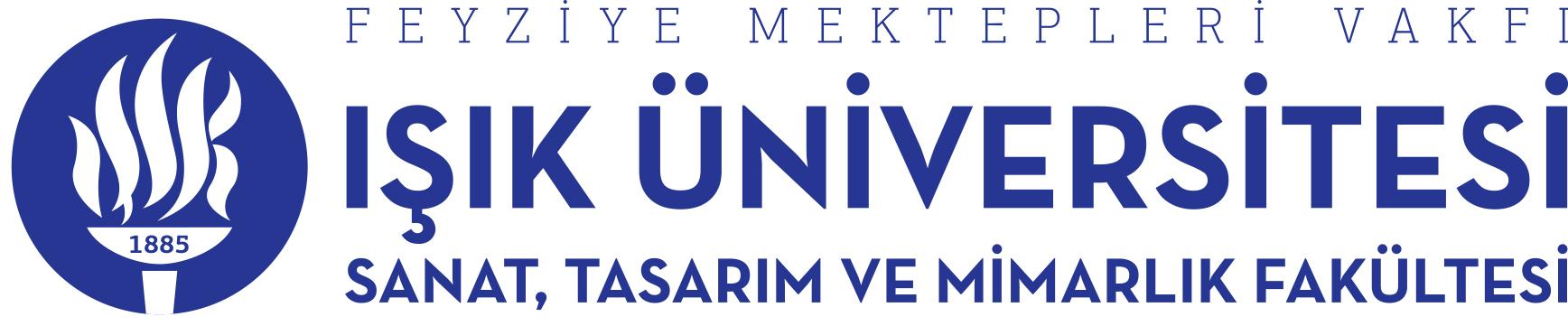 Endüstriyel Tasarım BölümüSTAJ DEFTERİÖĞRENCİNİNNUMARASI	:  ................................................ADI-SOYADI	:  ................................................STAJ KODU    	:  ENT290 / ENT390STAJ TÜRÜ    	:  Üretim / Ofis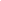 İçindekiler										Sayfa     İçindekiler								11. Staj Programı ve Onay Sayfası					22. Staj Değerlendirme Raporu					32.1. Önsöz: 							...2.2. Kurum tanıtımı:						...2.3. Günlük Değerlendirme bölümü:				...3. Ekler:								 ...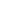 1. Staj Programı ve Onay SayfasıÖĞRENCİNİNNumarası	:  .........................................................Soyadı, Adı	:  .........................................................Bölümü	:  .........................................................STAJ YAPILAN KURUMUN2. Staj Değerlendirme Raporu2.1. Önsöz: Yapılan çalışma hakkında kısa bilgi verilir. Önsöz bir sayfayı geçmemelidir.2.2. Kurum tanıtımı: Staj çalışmasının yapıldığı kurumun  tanıtımı, organizasyon yapısı, aktiviteleri, birimleri, personel durumu, üretim, pazarlama ve ürün bilgileri hakkında kısa bilgi verilir.2.3. Değerlendirme bölümü: (Bu bölümde staj süresince yapılan işler, açıklayıcı bilgiler, öğrenilen sistem ve ürünler, katkı verilen çalışmalar özetlenir. Staj yapılan her gün için en az bir sayfa rapor doldurulması zorunludur. Doldurulan her sayfanın iş yeri yetkilisi tarafından imzalanması ve kaşeli olması zorunludur.) 2.3. Değerlendirme bölümü:Bu sayfa, staj süresince her gün için ayrı olarak doldurulup, toplamda staj yapılan gün sayısı kadar olacaktır.Her sayfada  imza ve kaşe bulunması gerekmektedir.Bu sayfa, staj süresince her gün için ayrı olarak doldurulup, toplamda staj yapılan gün sayısı kadar olacaktır.Her sayfada  imza ve kaşe bulunması gerekmektedir.Kurum Adı ve Açık Adresi:                                                                         Onaylayan yetkilinin  ünvanı, soyadı, adı: İmza ve kaşe:Yapılan işin:Yapılan işin:Tarihi:Kapsamı:Staj Yeri YetkilisininStaj YapanınAdı - Soyası - İmzası - Kaşe İmzasıYapılan işin:Yapılan işin:Tarihi:Kapsamı:Staj Yeri YetkilisininStaj YapanınAdı - Soyası - İmzası - Kaşe İmzası